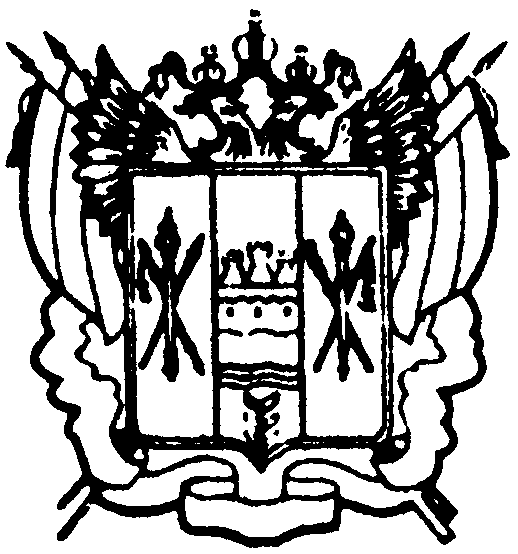 АДМИНИСТРАЦИЯ ЦИМЛЯНСКОГО РАЙОНАПОСТАНОВЛЕНИЕ21.08.2018    		                         № 545                        	               г. ЦимлянскВ связи с кадровыми изменениями, Администрация Цимлянского районаПОСТАНОВЛЯЕТ:1. Внести в постановление Администрации Цимлянского района от 13.05.2014 № 437 «О создании единой комиссии Администрации Цимлянского района по осуществлению полномочий на определение поставщиков (подрядчиков, исполнителей) для обеспечения муниципальных нужд» изменения, изложив приложение № 1 в новой редакции, согласно приложению.	2. Контроль за выполнением постановления возложить на заместителя главы Администрации района по экономике и финансовым вопросам.Глава АдминистрацииЦимлянского района                                                                        В.В. Светличный Постановление вносит отдел экономического прогнозирования закупок Администрации районаПриложениек постановлению АдминистрацииЦимлянского районаот 21.08.2018 № 545СОСТАВединой комиссии Администрации Цимлянского района по осуществлению полномочий на определение поставщиков (подрядчиков, исполнителей) для обеспечения муниципальных нужд Верно: исполняющий обязанностиуправляющего делами                                                                        Н.К. ГетмановаО внесении изменений в постановление Администрации Цимлянского района от 13.05.2014 № 437 «О создании единой комиссии Администрации Цимлянского района по осуществлению полномочий на определение поставщиков (подрядчиков, исполнителей) для обеспечения муниципальных нужд»Председатель комиссии: Бубен Александр Иванович- заместитель главы Администрации района по строительству, ЖКХ и архитектуре.Заместитель председателя комиссии: Матвеенко Лариса Витальевна - главный специалист – архитектор отдела коммунальной инфраструктуры и архитектуры.Члены комиссии:Кулик Александр Викторович - помощник главы Администрации района; Пепеляева Елена Анатольевна- главный бухгалтер Администрации района;Терехова Ольга Ивановна- старший инспектор отдела экономического прогнозирования и закупок Администрации района;Курчавая Елена Валерьевна - старший инспектор отдела экономического прогнозирования и закупок Администрации района;Минкина Вероника Михайловна- ведущий специалист (юрист) сектора юридической службы Администрации района.